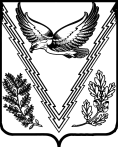 УПРАВЛЕНИЕ ОБРАЗОВАНИЯАДМИНИСТРАЦИИ МУНИЦИПАЛЬНОГО ОБРАЗОВАНИЯ АПШЕРОНСКИЙ РАЙОН ПРИКАЗот_____________							                  № _____/01-03г. АпшеронскО проведении торжественной церемонии поднятия Государственного флага Российской Федерации и исполнения Государственного гимна Российской ФедерацииВо исполнении подпункта «а» пункта 1 поручения по итогам встречи Президента с общественностью по вопросам общего образования 25 августа 2021 года от 30 сентября 2021г. № Пр-1845 об использовании государственных и муниципальных общеобразовательных организациях, а также согласно протокольному решению по итогам заседания Межведомственной комиссии по историческому просвещению от 24 марта 2022г. № 2 в части разработки и поэтапного внедрения (начиная с 12 апреля 2022г.) предложений и комплекса мер по изучению истории государственных символов Российской Федерации, письма министерства образования, науки и молодежной политики от 15 апреля 2022 года № 47-01-13-6694/22 «Об использовании государственных символов Российской Федерации», в целях использования и включения в содержание процесса обучения и воспитания обучающихся общеобразовательных учреждений муниципального образования Апшеронский район государственных символов Российской Федерации, п р и к а з ы в а ю:           1. Руководителям общеобразовательных учреждений муниципального образования Апшеронский район:	1) организовать 25 апреля 2022 года в начале учебного дня, согласно расписанию учебных занятий общеобразовательного учреждения, проведение торжественной церемонии поднятия/выноса Государственного флага и исполнения Государственного гимна;           2) организовать участие в данном мероприятии глав районных и сельских поселений, представителей депутатского корпуса, почетных гостей;	3) осветить данное событие в средствах массовой информации и на официальном сайте общеобразовательного учреждения;           4) не позднее 26 мая 2022 года предоставить в адрес управления образования администрации муниципального образования Апшеронский район информационную справку о проведенном мероприятии с приложением 3 - х фотографий и с указанием ссылки публикации на официальном сайте.           2. Организовать 25 апреля 2022 года к 08.00 час (08.30 час) участие в торжественной церемонии поднятия Государственного флага Российской Федерации и исполнения Государственного гимна Российской Федерации специалистов управления образования администрации муниципального образования Апшеронский район (приложение).	3.Контроль за исполнением приказа возложить на ведущего специалиста управления образования Э.А.Варян.	4. Приказ вступает в силу со дня его подписания.Начальник управления образованияадминистрации муниципального образования Апшеронский район                                                      Т.А. Борисенко                                                                       ПРИЛОЖЕНИЕ                                                                       к приказу управления образования                                                                       администрации муниципального 		образования Апшеронский район                                                                                  от ____________ № _________СПИСОКПредставителей администрации муниципального образования Апшеронский район принимающих участие в торжественной церемонии поднятия Государственного флага Российской Федерации и исполнения Государственного гимна Российской Федерации№п/пНаименованиеобразовательногоучрежденияФ.И.О1231.МБОУЛ № 1г.АпшеронскО.Г. Цыпкин - глава Апшеронского городского поселения.Т.А. Борисенко - начальник управления образования администрации муниципального образования Апшеронский район.2.МБОУСОШ № 2г.АпшеронскИ.А. Смирнова - заместитель главы муниципального образования Апшеронский район.С.А. Аипова – заместитель начальника управления образования администрации муниципального образования Апшеронский район.3.МБОУСОШ № 3г. АпшеронскО.П. Гуз – главный специалист управления образования администрации муниципального образования Апшеронский район.4.МБОУСОШ № 4г.АпшеронскТ.А. Данилович - главный специалист управления образования администрации муниципального образования Апшеронский район.5.МБОУГ № 5г.АпшеронскС.Д. Чапалова- ведущий специалист управления образования администрации муниципального образования Апшеронский район.6.МБОУСОШ № 7г.Хадыженск И.В. Байдикова - главный специалист, юристконсульт МКУ «ЦБУО».7.МБОУООШ № 9ст.НефтянаяД.И. Радионов - заместитель директора МКУ ЦРО.8.МБОУСОШ № 10пос.ЕрикН.В. Лещева - методист МКУ ЦРО.9.МБОУСОШ № 16ст.КубанскаяС.Л. Папазян – директор МКУ ЦРО.10.МБОУСОШ № 18г.АпшеронскМ.Г. Шепилова - главный специалист, инженер МКУ «ЦБУО».11.МБОУСОШ № 20п.Нефтегорск Э.О. Варян - ведущий специалист управления образования администрации муниципального образования Апшеронский район.12.МБОУСОШ № 30х.НиколаенкоЛ.Н. Новичихина - методист МКУ ЦРО.13.МБОУСОШ № 37пос.КалининА.Ф. Володько – методист МКУ ЦРО.